1．4.1　充分条件与必要条件1．(多选)使ab>0成立的充分条件是(　　)A．a>0，b>0  B．a＋b>0   C．a<0，b<0  	D．a>1，b>12．使x>1成立的一个必要条件是(　　)A．x>0     B．x>3  C．x>2  	D．x<23．下列命题中，p是q的充分条件的是(　　)A．p：ab≠0，q：a≠0   B．p：a2＋b2≥0，q：a≥0且b≥0C．p：x2>1，q：x>1     D．p：a>b，q：>4．已知集合A＝{1，a}，B＝{1,2,3}，则“a＝3”是“A⊆B”的(　　)A．充分条件  B．必要条件   C．既不是充分条件也不是必要条件  D．既是充分条件又是必要条件答案　A解析　∵A＝{1，a}，B＝{1,2,3}，A⊆B，∴a∈B且a≠1，∴a＝2或3，即a＝3⇒A⊆B，∴“a＝3”是“A⊆B”的充分条件．5．(多选)下列命题中，p是q的充分条件的是(　　)A．p：a是无理数，q：a2是无理数   B．p：四边形为等腰梯形，q：四边形对角线相等C．p：x>2，q：x≥1                D．p：a>b，q：ac2>bc26．设x，y是两个实数，命题：“x，y中至少有一个数大于1”的充分条件是(　　)A．x＋y＝2  B．x＋y>2   C．x2＋y2>2  	D．xy>17．集合A＝{x|－1<x<1}，B＝{x|－a<x－b<a}．若“a＝1”是“A∩B≠∅”的充分条件，则实数b的取值范围是(　　)A．{b|－2≤b<0}  B．{b|0<b≤2}   C．{b|－2<b<2}  	D．{b|－2≤b≤2}8．设甲、乙、丙是三个命题，如果甲是乙的必要条件，丙是乙的充分条件，但不是乙的必要条件，那么(　　)A．丙是甲的充分条件，但不是甲的必要条件  B．丙是甲的必要条件，但不是甲的充分条件C．丙既是甲的充分条件，又是甲的必要条件  D．丙既不是甲的充分条件，也不是甲的必要条件答案　A9．“x2＝2x”是“x＝0”的________条件，“x＝0”是“x2＝2x”的________条件(用“充分”“必要”填空)．10．下列说法不正确的是________．(只填序号)①“x>5”是“x>4”的充分条件；②“xy＝0”是“x＝0且y＝0”的充分条件；③“－2<x<2”是“x<2”的充分条件．11．条件p：2－x>0，条件q：x<a，若p是q的充分条件，则a的取值范围是________．12．设命题p：k>5，b<5，命题q：一次函数y＝(k－4)x＋b－5的图象交y轴于负半轴，交x轴于正半轴，则p是q的________条件；q是p的________条件．(用“充分”“必要”填空)13．已知p：x<－2或x>10，q：x<1＋a或x>1－a.若p是q的必要条件，则实数a的取值范围为________．14．指出下列命题中，p是q的什么条件？(1)p：x2＝2x＋1，q：x＝；(2)p：a2＋b2＝0，q：a＋b＝0；(3)p：(x－1)2＋(y－2)2＝0，q：(x－1)(y－2)＝0.14．已知p：－1<x<3，若－a<x－1<a是p的一个必要条件，求使a>b恒成立的实数b的取值范围．15　已知p：实数x满足3a<x<a，其中a<0；q：实数x满足－2≤x≤3.若p是q的充分条件，求实数a的取值范围．16已知P＝{x|a－4<x<a＋4}，Q＝{x|1<x<3}，“x∈P”是“x∈Q”的必要条件，则实数a的取值范围是________．15．(1)是否存在实数m，使2x＋m<0是x<－1或x>3的充分条件？(2)是否存在实数m，使2x＋m<0是x<－1或x>3的必要条件？1．4.1　充分条件与必要条件1．(多选)使ab>0成立的充分条件是(　　)A．a>0，b>0  B．a＋b>0   C．a<0，b<0  	D．a>1，b>1答案　ACD解析　因为a>0，b>0⇒ab>0；a<0，b<0⇒ab>0；a>1，b>1⇒ab>0，所以选项ACD都是使ab>0成立的充分条件．2．使x>1成立的一个必要条件是(　　)A．x>0     B．x>3  C．x>2  	D．x<2答案　A解析　只有x>1⇒x>0，其他选项均不可由x>1推出．3．下列命题中，p是q的充分条件的是(　　)A．p：ab≠0，q：a≠0   B．p：a2＋b2≥0，q：a≥0且b≥0C．p：x2>1，q：x>1     D．p：a>b，q：>答案　A   解析　根据充分条件的概念逐一判断．只有ab≠0⇒a≠0.4．已知集合A＝{1，a}，B＝{1,2,3}，则“a＝3”是“A⊆B”的(　　)A．充分条件  B．必要条件   C．既不是充分条件也不是必要条件  D．既是充分条件又是必要条件答案　A解析　∵A＝{1，a}，B＝{1,2,3}，A⊆B，∴a∈B且a≠1，∴a＝2或3，即a＝3⇒A⊆B，∴“a＝3”是“A⊆B”的充分条件．5．(多选)下列命题中，p是q的充分条件的是(　　)A．p：a是无理数，q：a2是无理数   B．p：四边形为等腰梯形，q：四边形对角线相等C．p：x>2，q：x≥1                D．p：a>b，q：ac2>bc2答案　BC解析　A中，a＝是无理数，a2＝2是有理数，所以p不是q的充分条件；B中，因为等腰梯形的对角线相等，所以p是q的充分条件；C中，x>2⇒x≥1，所以p是q的充分条件；D中，当c＝0时ac2＝bc2，所以p不是q的充分条件．6．设x，y是两个实数，命题：“x，y中至少有一个数大于1”的充分条件是(　　)A．x＋y＝2  B．x＋y>2   C．x2＋y2>2  	D．xy>1答案　B解析　对于选项A，当x＝1，y＝1时，满足x＋y＝2，但命题不成立；对于选项C，D，当x＝－2，y＝－3时，满足x2＋y2>2，xy>1，但命题不成立，也不符合题意．7．集合A＝{x|－1<x<1}，B＝{x|－a<x－b<a}．若“a＝1”是“A∩B≠∅”的充分条件，则实数b的取值范围是(　　)A．{b|－2≤b<0}  	B．{b|0<b≤2}C．{b|－2<b<2}  	D．{b|－2≤b≤2}答案　C解析　A＝{x|－1<x<1}，B＝{x|－a<x－b<a}＝{x|b－a<x<b＋a}．因为“a＝1”是“A∩B≠∅”的充分条件，所以－1≤b－1<1或－1<b＋1≤1，即－2<b<2.8．设甲、乙、丙是三个命题，如果甲是乙的必要条件，丙是乙的充分条件，但不是乙的必要条件，那么(　　)A．丙是甲的充分条件，但不是甲的必要条件  B．丙是甲的必要条件，但不是甲的充分条件C．丙既是甲的充分条件，又是甲的必要条件  D．丙既不是甲的充分条件，也不是甲的必要条件答案　A解析　因为甲是乙的必要条件，所以乙⇒甲．又因为丙是乙的充分条件，但不是乙的必要条件，所以丙⇒乙，但乙⇏丙，如图．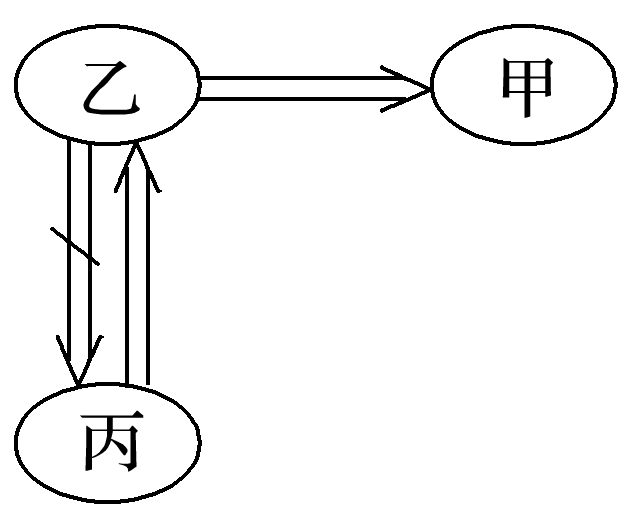 综上，有丙⇒甲，但甲⇏丙，即丙是甲的充分条件，但不是甲的必要条件．9．“x2＝2x”是“x＝0”的________条件，“x＝0”是“x2＝2x”的________条件(用“充分”“必要”填空)．答案　必要　充分解析　由于x＝0⇒x2＝2x，所以“x2＝2x”是“x＝0”的必要条件，“x＝0”是“x2＝2x”的充分条件．10．下列说法不正确的是________．(只填序号)①“x>5”是“x>4”的充分条件；②“xy＝0”是“x＝0且y＝0”的充分条件；③“－2<x<2”是“x<2”的充分条件．答案　②解析　②中由xy＝0不能推出x＝0且y＝0，则②不正确；①③正确．11．条件p：2－x>0，条件q：x<a，若p是q的充分条件，则a的取值范围是________．答案　{a|a≥2}解析　p：x<2，若p是q的充分条件，则p⇒q，即p对应集合是q对应集合的子集，故a≥2.12．设命题p：k>5，b<5，命题q：一次函数y＝(k－4)x＋b－5的图象交y轴于负半轴，交x轴于正半轴，则p是q的________条件；q是p的________条件．(用“充分”“必要”填空)答案　充分　必要解析　当k>5，b<5时，函数y＝(k－4)x＋b－5的图象如图所示，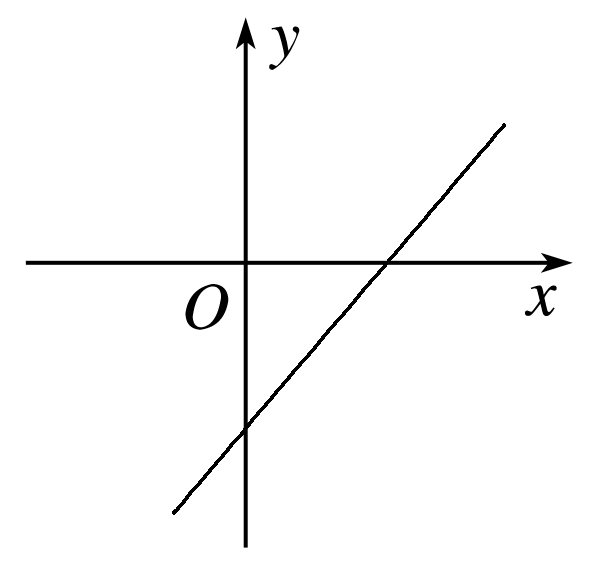 此时一次函数y＝(k－4)x＋b－5的图象交y轴于负半轴，交x轴于正半轴，∴p是q的充分条件，q是p的必要条件．13．已知p：x<－2或x>10，q：x<1＋a或x>1－a.若p是q的必要条件，则实数a的取值范围为________．答案　{a|a≤－9}解析　∵q：x<1＋a或x>1－a，∴a≤0.∵p是q的必要条件，∴q⇒p，∴解得a≤－9.14．指出下列命题中，p是q的什么条件？(1)p：x2＝2x＋1，q：x＝；(2)p：a2＋b2＝0，q：a＋b＝0；(3)p：(x－1)2＋(y－2)2＝0，q：(x－1)(y－2)＝0.解　(1)∵x2＝2x＋1⇏x＝，x＝⇒x2＝2x＋1，∴p是q的必要条件．(2)∵a2＋b2＝0⇒a＝b＝0⇒a＋b＝0，a＋b＝0⇏a2＋b2＝0，∴p是q的充分条件．(3)∵(x－1)2＋(y－2)2＝0⇒x＝1且y＝2⇒(x－1)·(y－2)＝0，而(x－1)(y－2)＝0⇏ (x－1)2＋(y－2)2＝0，∴p是q的充分条件．14．已知p：－1<x<3，若－a<x－1<a是p的一个必要条件，求使a>b恒成立的实数b的取值范围．解　由于p：－1<x<3，又由－a<x－1<a，得1－a<x<1＋a，依题意，得{x|－1<x<3}⊆{x|1－a<x<1＋a}，所以解得a≥2，则使a>b恒成立的实数b的取值范围是{b|b<2}．15　已知p：实数x满足3a<x<a，其中a<0；q：实数x满足－2≤x≤3.若p是q的充分条件，求实数a的取值范围．解　p：3a<x<a，即集合A＝{x|3a<x<a}．q：－2≤x≤3，即集合B＝{x|－2≤x≤3}．因为p⇒q，所以A⊆B，所以⇒－≤a<0，所以a的取值范围是－≤a<0.16已知P＝{x|a－4<x<a＋4}，Q＝{x|1<x<3}，“x∈P”是“x∈Q”的必要条件，则实数a的取值范围是________．答案　－1≤a≤5解析　因为“x∈P”是“x∈Q”的必要条件，所以Q⊆P，所以即所以－1≤a≤5.17．(1)是否存在实数m，使2x＋m<0是x<－1或x>3的充分条件？(2)是否存在实数m，使2x＋m<0是x<－1或x>3的必要条件？解　(1)欲使2x＋m<0是x<－1或x>3的充分条件，则只要⊆{x|x<－1或x>3}，即只需－≤－1，所以m≥2.故存在实数m≥2，使2x＋m<0是x<－1或x>3的充分条件．(2)欲使2x＋m<0是x<－1或x>3的必要条件，则只要{x|x<－1或x>3}⊆，这是不可能的．故不存在实数m，使2x＋m<0是x<－1或x>3的必要条件．